Словесное творчество, как средство развития воображения.     Альберт Эйнштейн сказал: «Без воображения нет соображения».  Дошкольник в силу своей возрастной специфики является искателем. Его внимание всегда направлено на то, что ему интересно. А интерес сопровождается положительными эмоциями. Мы с детьми развиваем воображение, через словестное творчество.     Дети подсознательно учатся думать в игре. Этим надо воспользоваться! Получая удовольствие от игры, они быстрее овладеют умением фантазировать, а потом умением воображать, а потом и рационально мыслить. В группе  «Почемучки» подобрана картотека игр, в которые мы предлагаем родителям поиграть дома с детьми.Игра «Оживи предмет»Эта игра предполагает придание объектам неживой природы способностей и качеств живых существ, а именно: способности двигаться, думать, чувствовать, дышать, расти, радоваться, шутить, улыбаться. - В какое живое существо вы бы превратили воздушный шарик? - О чем думает ваша обувь? - Если бы у мебели были ноги? 2. Игра «Веселые рифмы» Подберите к словам рифмы. Гном- … дом; лиса - … колбаса и т.д. Игра «Зоопарк»Участники игры получают по картинке, не показывая, их друг другу. Каждый должен описать своё животное, не называя его, по такому плану:Внешний вид. Где живет? Чем питается? Игра «Как мне повезло». Придумайте, что могли бы считать везением знакомые вам предметы.Как мне повезло, - говорит подсолнух, - я похож на солнце. Как мне повезло, - говорит картошка, - я кормлю людей. Как мне повезло, - говорит береза, - из меня делают ароматные веники. Игра «Автобиография»Я представлю себя предметом, вещью или явлением и от его имени буду вести рассказ. Внимательно послушайте меня и путём наводящих вопросов выясните, о ком или о чём идёт речь. "Я есть в доме у каждого человека. Хрупкая, прозрачная. От небрежного отношения погибаю, и становится темно не только в душе … (лампочка)". Игра «Нарисуй невиданное животное»Каждый из участников игры должен изобразить какое-то животное, а остальные угадывают, как он это животное назвал.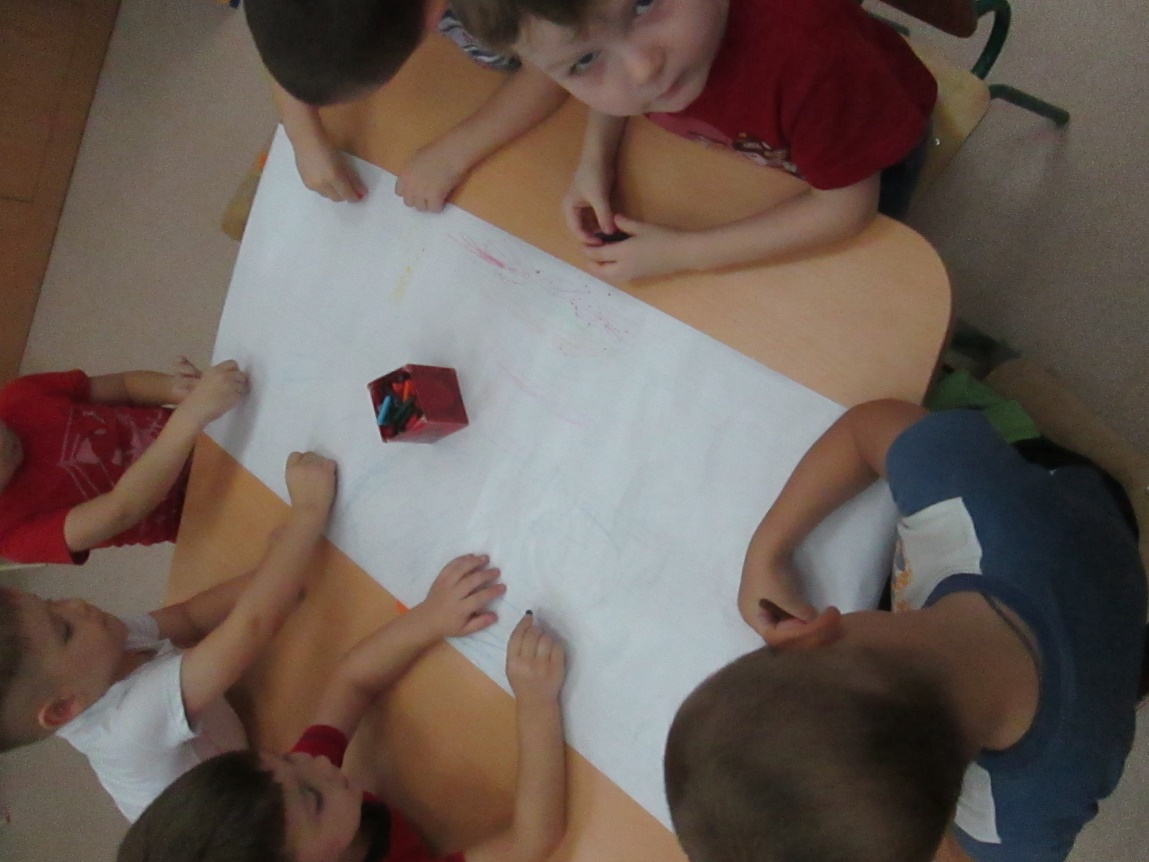 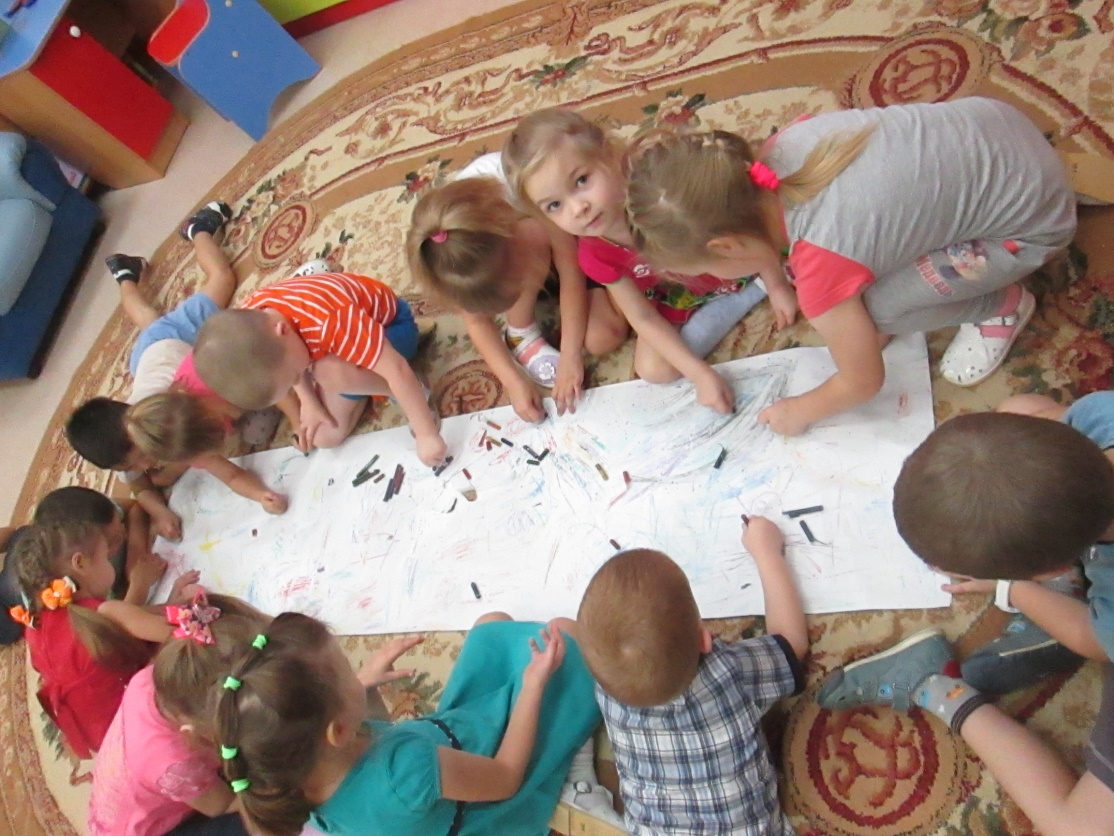 Игра «Подарок» Дети встают в круг. Одному дают в руки коробку с бантом просят передать ее соседу и сказать, что бы он хотел подарить: "Я дарю тебе зайчонка", или "Я дарю тебе большую конфету " и т. д.Информацию подготовилавоспитатель МА ДОУ АР детский сад «Сибирячок»Полупан Елена Андреевна